	Prolaz Otokara Keršovanija 1, 52000 PAZINTel./fax.: 052 622-519   E-mail: tajnistvo@vrtic-olgaban-pazin.hr  OIB: 05017253133ZAPISNIKs 26. sjednice Upravnog vijeća Dječjeg vrtića “Olga Ban” Pazin održane u utorak, 29.prosinca  2020. s početkom u 10 sati online putem aplikacije ZOOM.Nazočni članovi i članice Upravnog vijeća:Hani Glavinić, predsjednicaVinko Stihović, (član)Suzana Jašić (članica)Renata Demark (članica)Dano Červar (član)Ostali nazočni:Vesna Rusijan, ravnateljica i zapisničarkaIngrid Dušić Kurelić, voditeljica računovodstvaGabrijela Krizmanić, tajnica, zapisničarka na sjedniciSjednicu otvara Hani Glavinić, predsjednica  Upravnog vijeća (dalje: Predsjednica).Predsjednica  pozdravlja prisutne, utvrđuje da sjednici prisustvuju svi članovi i članice  te Vijeće može pravovaljano donositi odluke.Sjednica se odvija online putem ZOOM aplikacije iz epidemioloških razloga uvjetovanih pandemijom koronavirusom Covid-19.DNEVNI RED:Verifikacija Zapisnika s 25. sjednice Upravnog vijećaDonošenje Izmjena i dopuna Financijskog plana za 2020.Donošenje Financijskog plana za 2021. s  projekcijom za 2022. i 2023.g.Obavijest o prijavi na natječaj Ministarstva regionalnog razvoja sa Zahtjevom za sufinanciranje  EU projekta rekonstrukcije zgrade Vrtića u ul. Prolaz O. Keršovanija 1 u PazinuDonošenje odluke po objavljenom natječaju za pet odgojiteljica na određeno vrijeme (m/ž) i jednu odgojiteljicu na neodređeno vrijeme (m/ž) Donošenje odluke po objavljenom natječaju za jednu spremačicu na određeno vrijeme s pola radnog vremena (m/ž) Donošenje odluke o objavi natječaja za jednu odgojiteljicu na određeno vrijeme s pola radnog vremena  – 1 izvršiteljicaObavijest o provedenim upisima u program Predškole 2021. i donošenje Odluke o programu PredškoleObavijest o Rješenju prosvjetne inspektorice o izvršenom inspekcijskom nadzoru Donošenje Izmjena i dopuna Godišnjeg plana i programa rada Vrtića za 2020./2021.g.Razno.				Jednoglasno je s pet  glasova „ZA“ prihvaćen dnevni red sjednice.Ad.1.) Verifikacija Zapisnika s 25. sjednice Upravnog vijeća Na zapisnik s prethodne sjednice nije bilo primjedbi. Zapisnik je verificiran s četiri glasa „ZA“ i jednim suzdržanim glasom.Ad.2.) Donošenje (II.) izmjena i dopuna Financijskog plana za 2020.Izvjestiteljica: Ingrid Dušić KurelićNa prethodnoj sjednici Vijeće je donijelo Prijedlog (II.) Izmjena i dopuna Financijskog plana za 2020.g.U odnosu na Prijedlog (II.) Izmjena i dopuna Financijskog plana za 2020.g. koji je donesen na 25. sjednici Upravnog vijeća održanoj 1.prosinca 2020., došlo je do izmjena u dijelu materijalnih prava radnika. Osnivač je odobrio  isplatu nagrade radnicima Vrtićima za rad u otežanim uvjetima u iznosu od 1.250 kn po radniku  i isplati dara za dijete do 15.godine života u iznosu od 600 kn po djetetu. Isplata navedenih materijalnih prava izvršena  je uz plaću za studeni 2020. u mjesecu prosincu 2020.Ostale odredbe Izmjena i dopuna Financijskog plana za 2020.g. ostaju iste kako su predložene na prethodnoj sjednici.Voditeljica računovodstava predlaže Vijeću da donese II. izmjene i dopune Financijskog plana za 2020.g s navedenim izmjenama.Bez rasprave, jednoglasno s pet glasova „ZA“ donesenu su II. Izmjene i dopune Financijskog plana za 2020.g.Ad.3.) Donošenje Financijskog plana za 2021. s  projekcijom za 2022. i 2023.g.Izvjestiteljica: Ingrid Dušić KurelićPrijedlog Financijskog  plana za 2021. s projekcijom za 2022. i 2023.g. donesen je na 24. sjednici održanoj 30. rujna 2020.g. Odlukom o izvršenju Proračuna Grada Pazina došlo je do određenih promjena u odnosu na Prijedlog Financijskog plana Vrtića iz rujna 2020.g. Umanjeni su prihodi za iznos bruto plaće logopeda a povećani prihodi bruto plaće spremačice. Također je preraspodijeljen teret glavnice i kamata otplate kredit za rekonstrukciju Vrtića na način da 50% podmiruje Grad Pazina a 50% Vrtić u odnosu na prijedlog Financijskog plana gdje je bilo predviđeno da Grad Pazin podmiruje  kredit u 100%-tnom iznosu.Predsjednica je otvorila raspravu.Suzana Jašić traži da se i dalje nastavi s objavom natječaja za logopeda/inju.Ravnateljica obrazlaže da su trenutno financijska sredstva preusmjerena na plaću spremačice što ne sprječava da se objavljuje natječaj za logopeda/inju i da se rebalansom u 2021.g.osiguraju financijska sredstva.Obzirom da su članovi i članice Vijeća već bili upoznati s Financijskim planom za 2021. bez rasprave  jednoglasno s pet glasova „ZA“ donesen je  Financijski plana za 2021.g. s projekcijama za 2022. I 2023.Financijski plan je objavljen na web stranici Vrtića http://vrtic-olgaban-pazin.hr/dokumenti/natjecaji/Ad.4.) Obavijest o prijavi na natječaj Ministarstva regionalnog razvoja sa Zahtjevom za sufinanciranje  EU projekta rekonstrukcije zgrade Vrtića u ul. Prolaz O. Keršovanija 1 u PazinuIzvjestiteljica: Ingrid Dušić Kurelić, voditeljica računovodstvaVoditeljica računovodstva je obrazložila da se Vrtić prijavio na natječaj Ministarstva regionalnog razvoja i fondova EU po programu sufinanciranja provedbe projekta EU na regionalnoj i lokalnoj razini. Tim bi se projektom sufinanciralo dio kredita predviđena za projekt rekonstrukcije Vrtića.Ukoliko Vrtiću  Odlukom o dodjeli sredstava  budu dodijeljena sredstva, Vrtić bi dobio  1.424.000 kn. Navedena sredstva bi trebala pristizat u tri navrata (rate) u vremenu od ožujka 2021. do zaključno ožujka 2022.g.Članovi i članice Vijeća su sa zadovoljstvom prihvatili informaciju o prijavi Vrtića na natječaj Ministarstva regionalnog razvoja.Ad.5.) Donošenje odluke po objavljenom natječaju za pet odgojiteljica na određeno vrijeme (m/ž) i jedne odgojiteljicue na neodređeno vrijeme (m/ž) Izvjestiteljica: Vesna Rusijan, ravnateljicaNa objavljeni natječaj za odgojiteljice na neodređeno vrijeme (jedna izvršiteljica) i na određeno vrijeme  (5 izvršiteljica) (m/ž) pristiglo je 19 prijava.Među prijavama kandidatkinja na neodređeno vrijeme ravnateljica predlaže da se primi odgojiteljica Silvia Grubiša. Obzirom da Silvia Grubiša već ima ugovor o radu na određeno vrijeme radi zamjene za Saru L.S. ravnateljica također predlaže da Vijeće donese odluku o objavi natječaja za jednu odgojiteljicu na određeno vrijeme radi zamjene za Saru L.S.Jednoglasno s pet glasova „ZA“prihvaćen prijedlog ravnateljice te je tako donesena odluka.Dalje ravnateljica predlaže da se na objavljeni natječaj za pet odgojiteljica na određeno vrijeme prime:Matea Debeljuh kao zamjena za (M. L.) odnosno T. Z.,Lucija Jedrejčić kao zamjena za P. M.,Melita Kotiga kao zamjena za R. D.,Voglja Hodžaj kao zamjena za T. R. S. iMartina Košeto Kišić kao zamjena za R. S.Jednoglasno s pet glasova „ZA“prihvaćen prijedlog ravnateljice te je tako donesena odluka.Ad.6.) Donošenje odluke po objavljenom natječaju za jednu spremačicu na određeno vrijeme s pola radnog vremena (m/ž) Izvjestiteljica: Vesna Rusijan, ravnateljicaNa objavljeni natječaj za spremačicu na pola radnog vremena na određeno vrijeme pristigle su tri prijave.Ravnateljica predlaže da se na objavljeni natječaj primi Danijela Gubić koja već ima ugovor o radu na pola radnog vremena kao zamjena za Alediu O. Jednoglasno s pet glasova „ZA“prihvaćen prijedlog ravnateljice te je tako donesena odluka.Ad.7.) Donošenje odluke o objavi natječaja za jednu odgojiteljicu na određeno vrijeme s pola radnog vremena  – 1 izvršiteljicaIzvjestiteljica: Vesna Rusijan, ravnateljica
Odgojiteljica Irena D.B., kojoj je Rješenjem o njezi djeteta produžen period do ponovnog vještačenja, nastavlja raditi u Vrtiću 4 sata dnevno te je za period druge polovice do punog radnog vremena potrebno objavit natječaj na određeno vrijeme.Jednoglasno s pet glasova „ZA“prihvaćen prijedlog ravnateljice te je tako donesena odluka.Ad.8.) Obavijest o provedenim upisima u program Predškole 2021. i donošenje Odluke o programu PredškoleIzvjestiteljica: Vesna Rusijan, ravnateljicaPrijave za upis u program predškole zaprimane su u ponedjeljak 14. 12.2020. i utorak 15.12. 2020. god. Ukupno je zaprimljeno pet prijava za matični i područne vrtiće:a) za MV Pazin1. IVAF-260115- P (iz Pazina)(zainteresirani i za cjelodnevni program)b) za područne vrtiće2. KRILR-160515-C (za PV Lupoglav) 3. DOMZ- 010615-G (za PV Gračišće)4. LEJK-030914-G(za PV Gračišće, no radije bi u vrtić Pićan; ako bude upis u PV Gračišće, dijete bi dolazilo sa školskim autobusom te njime odlazilo kući: 7,45-12,45) 5. LUCB-121114-G(za PV Gračišće; dijete bi dolazilo sa školskim autobusom te njime odlazilo kući: 7,45-12,45)Kako je broj prijavljene djece premali za formiranje posebne odgojne skupine, predlažemo da se djeca uključe u redovne odgojne skupine počevši od 1. veljače 2020., a da se u dogovoru s roditeljima i odgajateljima odredi oblik uključivanja (besplatni trosatni program ili redovni cjelodnevni program).Jednoglasno s pet glasova „ZA“prihvaćen prijedlog ravnateljice te je tako donesena odluka o upisu u program Predškole.Ad.9. Obavijest o Rješenju prosvjetne inspektorice o izvršenom inspekcijskom nadzoru Izvjestiteljica: Vesna Rusijan, ravnateljica i Gabrijela Krizmanić, tajnicaDana  22.studenoga 2020. izvršen je inspekcijski nadzor u Dječjem vrtiću „Olga Ban“ Pazin. Nadzor  je izvršila Marina Paić, viša prosvjetna inspektorica Područne službe prosvjetne inspekcije u Rijeci. Rješenje prosvjetne  inspektorice zaprimljeno je 17.prosinca 2020.g. O Rješenju su obaviješteni članovi i članice Vijeća i nadležni upravni odjel Grada Pazina. Rješenje sadrži devet  točaka koje treba izvršiti u rokovima od 20 do 60 dana zavisno o značaju utvrđenih nepravilnosti i  mogućnosti Vrtića za njihovo uklanjanje.Članovima i članicama Vijeća kao i nadležnom gradskom uredu  predočen je hodogram potrebnih radnji s vremenom izvršenjaZa izvršenje potrebnih radnji iz Rješenja prosvjetne inspektorice, osim  Točke 9. usklađivanja broja djece po skupinama s Državnim pedagoškim standardom (rok 30.6.2021.),  potrebno je: da početkom veljače 2021. Grad Pazin sazove sjednicu Gradskog vijeća radi donošenja prethodne suglasnosti  na  izmjene Statuta i izmjene Pravilnika o upisimada početkom veljače 2021. Gradonačelnik izda suglasnost na Pravilnik o unutarnjem ustrojstvu te dobije mišljenje Sindikalnog povjerenika Vrtića obzirom da se promjene odnose na  radni odnosda Vrtić dobije mišljenje sindikalne Povjerenice vezano za izmjenu Pravilnika o radu (promjena naziva radnog  mjesta „gl.kuharice“ i  načinu i uvjetima sklapanje ugovora o radu na određeno vrijeme)Predsjednica otvara raspravu.Članovi Vijeća iskazuju brigu oko kratkog roka izvršenja i količine potrebnih radnji  koje treba u kratkom roku odraditi. Najveću zabrinutost iskazuju oko problema usklađivanja broja djece s pedagoškim standardom. U temu broja djece u odgojnim skupinama  uključit će se osnivač obzirom da je  potrebno definirati broj djece za predstojeće upise u 2021./2022.g.Upravno vijeće zaključuje da će se   rješavati točke iz Rješenja  korak po korak a u slučaju potrebe tražit će se odgoda izvršenja po pojedinoj točki.Ad. 10.)  Donošenje Izmjena i dopuna Godišnjeg plana i programa rada Vrtića za 2020./2021.g.Izvjestiteljica: Vesna Rusijan, ravnateljicaTemeljem točke 7. Rješenja prosvjetne inspekcije potrebno je „U Godišnji plan i program rada za pedagošku 2020./2021.g. ugraditi plan rada Upravnog vijeća, tajnice i administrativno-tehničkog osoblja, a planove rada ravnateljice, stručnih suradnika i zdravstvene voditeljice razraditi po razdobljima  tijekom godine.“Stručna služba Vrtića pripremila je prijedlog Izmjena i dopuna Godišnjeg plana rada za 2020./2021.Prijedlog Izmjena i dopuna Godišnjeg plana rada usvojen je na  sjednici Odgajateljskog vijeća 28. prosinca 2020.g.Ravnateljica predlaže Vijeću donošenje   Izmjena i dopuna Godišnjeg plana i programa rada za 2020./2021.g. koji je izmijenjen i nadopunjen  sukladno  nalogu iz Rješenja.Bez rasprave, jednoglasno s pet glasova „ZA“ donose se Izmjene i dopune Godišnjeg plana i programa rada za 2020./2021.g. Izmjene i dopune Godišnjeg plana rada za 2020./2021. objavit će se na internetskim stranicama Vrtića.Ad.11.)  Razno	Ravnateljica izvještava Vijeće o epidemiološkoj situaciji u Vrtiću i o tijeku zatvaranja pojedinih skupina zbog COVID-19 pozitivnih osoba ili zbog ostvarenih kontakata s pozitivnim osobama. Dnevna izvješća o epidemiološkoj situaciji  Vrtić  prosljeđuje nadležnom upravnom odjelu Grada Pazina.	Dalje ravnateljica daje kratki osvrt na rad u 2020.g. Istakla je da je to bila godina izazovnih trenutaka koje smo uspješno  rješavali. Bez obzira na teškoće, osim projekta rekonstrukcije i opremanje matičnog vrtića u Pazinu,  realiziran je  projekt „Erazmus +“.U završnoj je fazi projekt „Ribicu jedemo, zdravi rastemo“ Agencije za poljoprivredu i ribarstvo. Tim projektom smo realizirali nabavku konvektomata i nagibne pečenjare za kuhinju matičnog vrtića u Pazinu a u vrtićke  jelovnike uvodimo povećanu potrošnju ribe.Realiziran je i projekt vrtićkog kalendara. Tema ove godine su djeca u igri izvan vrtića.Ravnateljica je pohvalila zdravstvenu voditeljicu Mariju Dagostin, koja je ove godine odradila odgovoran posao u prilikama pandemije uzrokovane koronavirusom.Također je uputila pohvale novim radnicama voditeljici računovodstva Ingrid Dušić Kurelić i adminstratorici Darinki Tomišić koje su se odlično snašle u radu.Uslijedile su čestitke članova i članica Vijeća radu Vrtića u protekloj godini bez obzira na otežane uvjete koje je 2020.g. donijela. Sjednica je završila u 11,45 satiUPRAVNO VIJEĆEDJEČJEG VRTIĆA „OLGA BAN“ PAZINKLASA: 003-06/20-01/09URBROJ: 2163/01-09-20-2Zapisničarka:						Predsjednica Upravnog vijećaGabrijela Krizmanić						Hani Glavinić,v.r.	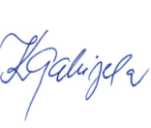 VrijemePotrebne radnje129.12.2020. ( 26.sjednica UV)UV - Razmatranje Rješenja prosvjetne inspekcijeUV – donošenje Izmjena i dopuna Godišnjeg plana rada2do 15.1.2021.Obavijest insp. o izvršenju Rješenja (za radnje – rok izvršenja 20 i 30 dana)320.-28.1.2021. (27. sjednica UV)Priprema prijedloga: Izmjena Statuta, Izmjena Pravilnika o radu, Izmjena Pravilnika o unutarnjem ustrojstvu, Izmjena Pravilnika o upisima4do 10.2.2021.Priprema prijedloga Poslovnika o radu UV5do 10.2.2021.Dobivanje suglasnosti Gradskog vijeća na izmjene Statuta i na izmjene Pravilnika o upisimaDobivanje suglasnosti Gradonačelnika  na izmjene Pravilnik o unutarnjem ustrojstvu Dobivanje  mišljenja Sindikalnog povjerenika na izmjene Pravilnika o radu i izmjene Pravilnika o unutarnjem ustrojstvu6do 15.2.2021. ( 28.sjednica UV)UV – Donošenje: Izmjena Statuta, Izmjena Pravilnika o radu, Izmjena Pravilnika o upisima, Izmjena Pravilnika o unutarnjem ustrojstvu, Poslovnika o radu Upravnog vijeća,7do 17.2.2021.(sjednica UV)UV- donošenje odluke o objavi natječaja za ravnatelja/icu Vrtića (sukladno Izmjenama Statuta i Rješenja prosv.ins.) 8do 24.2. 2020.Obavijest insp. o izvršenju Rješenja (za radnje – rok izvršenja 60 dana)9do 30.6.2021.Potreba za usklađivanjem  broja djece u Vrtiću s propisima Državnog pedagoškog standarda